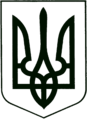 УКРАЇНА
МОГИЛІВ-ПОДІЛЬСЬКА МІСЬКА РАДА
ВІННИЦЬКОЇ ОБЛАСТІВИКОНАВЧИЙ КОМІТЕТ                                                           РІШЕННЯ №52Від 23.02.2023р.                                              м. Могилів-ПодільськийПро надання суду висновку про доцільність позбавлення батьківських правКеруючись ст. 34 Закону України «Про місцеве самоврядування в Україні», відповідно до ст.ст. 19, 141, 150, 151, 152, 155, 164, 165, 171 Сімейного кодексу України, Закону України «Про органи і служби у справах дітей та спеціальні установи для дітей», постанови Кабінету Міністрів України від 24.09.2008 року №866 «Питання діяльності органів опіки та піклування, пов’язані із захистом прав дітей», розглянувши ухвалу Могилів-Подільського міськрайонного суду Вінницької області від 30 січня 2023 року (справа №__________) та матеріали, що надійшли до служби у справах дітей міської ради, беручи до уваги рішення комісії з питань захисту прав дитини від 10.02.2023 року №5, з метою забезпечення прав, свобод та законних інтересів дітей, -виконком міської ради ВИРІШИВ:1. Надати висновок про доцільність позбавлення батьківських прав,    ____________________, __________ року народження, відносно його малолітньої дитини, ______________, _________ року народження, згідно з додатком, що додається.2. Контроль за виконанням даного рішення покласти на заступника   міського голови з питань діяльності виконавчих органів Слободянюка М.В..              Міський голова                                                           Геннадій ГЛУХМАНЮК                                                                                                     Додаток 					                                       до рішення виконавчого                                                                                          комітету міської ради                                                                                          від 23.02.2023 року №52В И С Н О В О Коргану опіки та піклування при виконавчому комітетіМогилів–Подільської міської ради про доцільність позбавлення батьківських прав            В провадженні Могилів-Подільського міськрайонного суду Вінницької області знаходиться цивільна справа №__________ за позовом ______________, третя особа, яка не заявляє самостійних вимог щодо предмета спору орган опіки та піклування Могилів-Подільської міської ради до ______________________________ про позбавлення батьківських прав.Ухвалою Могилів-Подільського міськрайонного суду Вінницької області від __________ року (справа №__________) залишено без руху позовну заяву ______________ до ____________________ про позбавлення батьківських прав, надавши строк десять днів з дня отримання копії ухвали для усунення зазначених в мотивувальній частині ухвали недоліків, шляхом подання суду висновку органу опіки та піклування про доцільність позбавлення батьківських прав відповідача або заяви із зазначенням та поданням доказів на підтвердження причин неможливості подання (отримання) такого висновку.          Встановлено, що _____________________ та _________________ перебували в шлюбі (Свідоцтво про шлюб від ____________ року, Серія _____ №__________), _________ року ______________ померла (Свідоцтво про смерть від __________ року, Серія ______ №___________). На вихованні в батька залишилась малолітня дитини, _______________, _________ року народження. На засіданні комісії з питань захисту прав дитини 10.02.2023 року   розглядалось дане питання, гр. ________________, яка є рідною сестрою малолітнього, ______________, повідомила, що після смерті матері, її вітчим - гр. ____________________ самоусунувся від виконання батьківських обов’язків: матеріальної допомоги на утримання сина не надає, життям і розвитком дитини не цікавиться, аліменти не сплачує.              Також повідомила, що гр. _______________ зловживає алкогольними напоями. Всі питання щодо виховання малолітнього вирішуються без участі та підтримки з боку батька, _________________________.Відповідно до характеристики учня ___ класу Ліцею №__ м. Могилева-Подільського, _______________ підтримує дружні стосунки з багатьма учнями, доброзичливий, ввічливий, бере активну участь у громадському житті класу. Сестра приділяє належну увагу вихованню брата. Відкликається на прохання класного керівника, регулярно відвідує Ліцей. ______ завжди охайно одягнений, речі в належному стані.  Відповідно до довідки від __________ року №___, виданої головою квартального комітету №__, малолітня дитина, ___________________, зареєстрований за адресою: Вінницька область, м. Могилів-Подільський вул. ______________, будинок __, проживає разом з сестрою, _____________, за адресою: Вінницька область, м. Могилів-Подільський, вул. __________, будинок __.           Від гр. _____________________ надійшла заява засвідчена нотаріусом, в якій вказано, що він не заперечує щодо позбавлення його батьківських прав щодо малолітнього сина, __________________, __________ року народження, та питання винесене на Комісію щодо доцільності позбавлення його батьківських прав, просить розглядати без його участі. Працівниками служби у справах дітей міської ради 13.01.2023 року,  з метою з’ясування відомостей та умов проживання, були здійснені акти обстеження житлово – побутових умов проживання за адресою проживання  дитини у сестри, та за адресою проживання батька. В результаті встановлено наступне, що _________________, _________ року народження, проживає у будинку сестри з її дітьми, який складається з ___ кімнат, коридору, кухні та ванної кімнати. В будинку чисто, зроблено косметичний ремонт, всі кімнати облаштовані меблями та побутовою технікою, для дітей є окремі кімнати, ліжка, робочий стіл, місце для відпочинку. Під час здійснення акту обстеження житлово – побутових умов проживання батька дитини, __________________________, ____________ року народження, встановлено, що батько дитини проживає у приватному будинку, який складається з __ кімнат, коридора, кухні та ванної кімнати. Умови проживання не задовільні, в будинку брудно та холодно, відсутні меблі та побутова техніка. _____________ тимчасово не працює.  ____________________ повідомив, що він не проти, щоб його малолітня дитина проживала у його падчерки, ___________________.Відповідно до положень статті 150 Сімейного кодексу України батьки зобов’язані піклуватися про здоров’я дитини, її фізичний, духовний та моральний розвиток, забезпечити здобуття дитиною повної загальної середньої освіти, готувати її до самостійного життя. Передача дитини на виховання іншим особам не звільняє батьків від обов’язку батьківського піклування щодо неї.Статтею 12 Закону України «Про охорону дитинства» передбачено, що на кожного з батьків покладається однакова відповідальність за виховання, навчання і розвиток дитини. Батьки, або особи, які їх замінюють, мають право і зобов’язані виховувати дитину, піклуватися про її здоров’я, фізичний, духовний і моральний розвиток, навчання, створювати належні умови для розвитку її природних здібностей, поважати гідність дитини, готувати її до самостійного життя та праці.Ухилення батьків від виконання своїх обов’язків має місце, коли вони  не піклуються про фізичний і духовний розвиток дітей, їх навчання,  підготовку до самостійного життя, зокрема: - не забезпечують необхідного харчування, медичного догляду, лікування       дітей, що негативно впливає на їх фізичний розвиток, як  складову   виховання;  - не спілкуються з дітьми в обсязі, необхідному для їх нормального    самоусвідомлення;  - не надають дітям доступу до культурних та інших духовних цінностей;  - не сприяють засвоєнню ними загальновизнаних норм моралі;  - не виявляють інтересу до їх внутрішнього світу;  - не створюють умов для отримання ними освіти. 
          Зазначені фактори, як кожен окремо, так і в сукупності, можна 
розцінювати, як ухилення від виховання дітей лише за умови винної поведінки батьків, свідомого нехтування ними своїми обов’язками.          Виходячи з вищенаведеного та з метою захисту прав та інтересів дитини, і так, як, ____________, _______ року народження,  тривалий час не виконував своїх батьківських обов’язків та участі у вихованні дитини не приймав, її долею, життям, навчанням, станом здоров’я не цікавився, виконавчий комітет Могилів – Подільської міської ради, як орган опіки та піклування, вважає за доцільне позбавлення батьківських прав, ________________________, ___________ року народження, відносно його малолітньої дитини, _____________________, ____________ року народження.    Перший заступник міського голови                                        Петро БЕЗМЕЩУК         